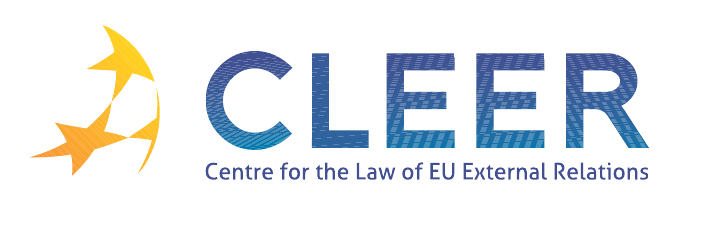 News Service weeks 35-36/2012(27 August – 9 September 2012)EU ENLARGEMENTEUROPEAN NEIGHBOURHOOD POLICYEASTERN PARTNERSHIPHUMAN RIGHTSTRADE AND INVESTMENTEEASCFSPDEVELOPMENT AND COOPERATIONEXTERNAL DIMENSION OF AFSJ EU – JAPANVACANCIES AND EVENTSEdited by Dr. Tamara Takács3 SeptemberStatement by Commissioner Štefan Füle and Secretary General of the Council of Europe Thorbjørn Jagland on the Road Map for Bosnia and Herzegovina's EU membership application and the execution of the European Court of Human Rights’ "Sejdić and Finci"- judgment 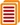 29 AugustReport from the Commission to the European Parliament and the Council on possible Migatory and Security Impacts of Future Visa Liberalisation for the Republic of Moldova on the European Union - Preliminary Assessment  28 AugustNew EU funding for judicial reform and economic integration in Armenia 28 August European Commission announces new support for agriculture and food safety in Georgia 3 SeptemberHuman rights: MEPs have high expectations of new EU envoy  3 SeptemberSummary record of the meeting of the European Parliament's Committee on International Trade (INTA), held in Brussels 5 SeptemberSpeech by President of the European Council Herman Van Rompuy at the Annual Conference of EU Heads of Delegation EP ReportOn the Annual Report from the Council to the European Parliament on the Common Foreign and Security Policy 30 AugustCFSP Budget Report - Monthly update as of 31 August 2012 6 SeptemberCOM(2012)489 European Commission’s Annual Report on the European Union’s Humanitarian Aid and Civil Protection Policies and their Implementation in 2011 7 SeptemberEuropean Commission increases its emergency aid in Syria EP StudyStrengthening the Link between Relief, Rehabilitation and Development (LRRD) in the EU's Financing Instruments for Development and Humanitarian Aid under the MFF 2014-2020 28 AugustCOM(2012)472 Third Commission Report on the Post-Visa Liberalisation Monitoring for the Western Balkan Countries 29 AugustReport from the Commission to the European Parliament and the Council on possible Migatory and Security Impacts of Future Visa Liberalisation for the Republic of Moldova on the European Union - Preliminary Assessment 30 AugustReport on the priorities for the successful development of a common readmission policy (Partial declassification) 3 SeptemberSummary record of the meeting of the European Parliament Committee on Civil Liberties, Justice and Home Affairs (LIBE), held in Brussels  3 SeptemberEU-Japan Mutual Legal Assistance Agreement - Fact-sheet on the practical conduct of MLA procedures Application deadline: 30 SeptemberEnlargement and Integration Action: 5 positions for scientists available at the JRC 21-22 SeptemberTurkey and the EU: rethinking a multifaceted relationship (Interdisciplinary workshop hosted by Tilburg University, NL) 27-28 September Managing the New Migration and Security Challenges (Seminar organized by EIPA, Istanbul, TK) 5-6 OctoberThe European Union and World Politics (Buffalo, NY, USA) 22-23 October‘EU Governance of Global Emergencies’ Conference organized by Ghent University and University of Pisa (Palace of the Academies, Brussels, BE) 23-24 October At the Service of External Action (Seminar organized by Egmont – Royal Institute for International Relations, the Geneva Centre for Security Policy and the Royal Higher Institute for Defence, Brussels, BE) 25-26 OctoberEU External Relations and European-Level Diplomacy (Seminar organized by EIPA, Maastricht, NL) 25-27 OctoberEnvironmental Protection in the Global Twentieth Century: International Organizations, Networks and Diffusion of Ideas and Policies (Berlin, D) 9 November Linking trade and non-commercial interests: the EU as a global role model? (Workshop organized by CLEER and T.M.C. Asser Instituut, in cooperation with Vrije Univesiteit Amsterdam (Centre for European Legal Studies), The Hague, NL) 